WELL-WOMAN EXAM--------------------------------------------------------------------------------------------------------------------------------------------------------------------------------------     To help your doctor during today’s health exam, please complete items 1 through 11.     1.  Age: ______     First day of last menstrual period (or first year of                menstruation, if through menopause): ______2.  Number of times pregnant: ______     Number of completed pregnancies: ______     Date of last pregnancy: ______     If you are under age 55, what method of birth control      do you use?______________________________________       If pills, what kind?_________________________________     How many years have you used the pills? ______     Are you planning a pregnancy    		 YES    NO     in the next 6-12 months?3.  If you are through menopause or over age 50, do you take  any of the following pills?	Calcium 				 YES	 NO	Estrogen (Premarin)			 YES	 NO	Progesterone (Provera)		 YES	 NO4.  Have you had any of the following problems:        a. Abnormal Pap smears 		 YES	 NO            If yes, date: __________ problem: _________________	            For abnormality, did you have any of the following done:	Colposcopy			 YES	 NO	Biopsies				 YES	 NO	Surgery				 YES	 NO         b. High blood pressure, heart 		 YES	 NO             disease or high cholesterol         c. Migraine headaches, blood clot 	 YES	 NO             in legs or cancer         d. Abdominal or pelvic surgery		 YES	 NO             or special tests             If yes, what: ___________________ when: _________5.  Do you have any of the following:         a. Problems with present method 	 YES	 NO             of birth control         b. Bleeding between periods or 	 YES	 NO             since periods stopped         c. Pain with intercourse 		 YES	 NO             or periods         d. Any problem with interest in or 	 YES	 NO             enjoying intercourse         e. A new or enlarging lump		 YES	 NO              in breast     f. Change in size/firmness of stools 	 YES	 NO     g. Change in size/color of a mole		 YES	 NO     h. Severe headaches 			 YES	 NO     i. Pain in the leg, chest, abdomen	 YES	 NO        or joints     j. Trouble falling or staying asleep 	 YES	 NO     k. Often feeling down, depressed or	 YES	 NO         hopeless during the past month     l. Often having little interest or 		 YES	 NO        pleasure in doing things during         the past month     m. Conflict in your family or 		 YES	 NO          relationships, sometimes handled           by pushing, hitting or cruelty6. Do you have a parent, brother or sister with a history of the following:     a. Cancer of the breast, intestine		 YES	 NO          or female organs     b. Heart pain or heart attacks 		 YES	 NO         before the age of 55     If yes to a or b:     Relation: __________________ Type: _______________     Relation: __________________ Type: _______________7. Osteoporosis (thin-bone) screening:     a. Is there a history of any  		 YES	 NO         relatives with the following:         stooping over or losing height as they          got older, "thin bones," hip fractures         If yes, relation: _________________________     b. Have you had any of the following:         Height loss 				 YES	 NO         Broken hip or wrist 			 YES	 NO         Bone-density test 			 YES	 NO     c. Do you take any of the following:         Steroids (prednisone)		 YES	 NO         Medication for thyroid,		 YES	 NO         seizures or thin bonesForm continues on next page >8. Have you ever used tobacco?  		 YES	 NO    If yes:         Average number of packs/day:_____         Number of years smoked:______         Year quit:_____         When are you planning to quit?             now	 next 6 months	 sometime    never9. Do you drink alcohol?			 YES	 NO    If yes:       a. Have you ever felt you should 	 YES	 NO           cut down on your drinking?       b. Have people ever annoyed you 	 YES	 NO           by nagging you about your drinking?       c. Have you ever felt guilty about 	 YES	 NO           your drinking?       d. Have you ever had a drink first 	 YES	 NO           thing in the morning to steady your            nerves or get rid of a hangover?10. Prevention:      a. Which of the following are included in your diet:          Grains and starches	 	 a lot      some     few	          Vegetables			 a lot      some     few          Dairy foods	 		 a lot      some     few          Meats			 a lot      some     few          Sweets	 		 a lot      some     few       b. Exercise:            Activity _______________________________________           Days per week ________           Time/duration ________ minutes           Exertion:     	 stroll      mild      heavy       c. Do you always wear seat belts?  	 YES	 NO       d. If over 30 years old, have you  m N/A   YES    NO          had your cholesterol level checked            in the past five years?       e. Have you had a tetanus shot 	 YES	 NO           in the past 10 years?       f. Does your house have a working 	 YES	 NO          smoke detector?       g. Do you have firearms at home? 	 YES	 NO     h. Have you ever had			 YES	 NO          a mammogram?          If yes, date of last: _______ where:________________         Have you ever had any 	 N/A      YES    NO         abnormal mammograms?         If yes, date: ________ problem: __________________         For abnormality, did you have any of the following:                Biopsy				 YES	 NO                Cyst fluid drained			 YES	 NO               Surgery				 YES	 NO     i.  How many sexual partners have          you had in the last 12 months? ____          In your lifetime? ____     j. When is the last time you had         a dental check-up?________11. Please describe any concerns you have: ______________________________________________________________________________________________________________________________________________________________________________________________________________________________________________________________________________________________________________________________________________________________________________________________________________________________________________________________________________________________________________________________________________________________________________________________________________________________________________________________________________________________________________Thank you for your help.     Form continues on next page >WELL-WOMAN EXAM--------------------------------------------------------------------------------------------------------------------------------------------------------------------------------------     Date: _______________________     Other complaints/hpi:Physical exam:     Oral exam (if smoker):	Normal	Abnormal:     Vaginal:		Normal	Abnormal:	     Ext. genitalia:		Normal   Abnormal: (see drawing)	     Cervix:		Normal	Abnormal: (see drawing)     Uterus and adnexa:	Normal	Abnormal: (see drawing)     Breasts: 		Normal	Abnormal: (see drawing)			(no masses;			no skin, nipple			or axillary changes)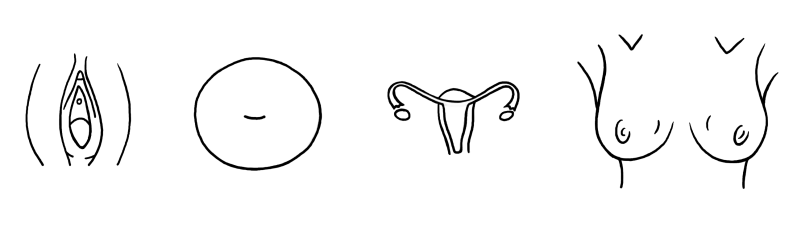 As indicated by past medical history (none of the following are specifically recommended by USPSTF):     HEENT:		Normal	Abnormal:     Heart:		Normal	Abnormal:     Lungs:		Normal	Abnormal:     Rectum:		Normal	Abnormal:      Abdomen:		Normal	Abnormal:     Skin:			Normal	Abnormal:     Extremities:		Normal	Abnormal: Diagnoses (#s correspond to problem list):Plan:	All patients:	      Handout given and reinforced healthy diet, lifestyle,	         exercise and safety	      Pap smear	      Folic acid Rx	      Calcium Rx:         600mg/d         1200mg/d	      Immunizations: flu, Td (q 10 yrs)	      Recommended dental exam	      Other:	Over 40 y/o:    	 Mammogram (controversial 40-50 y/o, consider q 2 yrs)Follow-Up:	 Routine visit in ____________ for ______________ Physical exam in __________Name: ____________________________________________	DOB: ______/______/______ 	Over 50 y/o:      Reminded to report postmenopausal bleeding      Cholesterol       Hormone replacement:	 estrogen 0.___ mg/d      	       	 progesterone 2.5mg/d      Colon cancer screen:    	 colonoscopy     ACBE flex sig      stool guaiac x 3      Bone density       Coated ASA:        325 mg/d        81 mg/d       Immunizations: pneumococcal (>65 y/o)     Physician signature: ____________________________________Physician name: _______________________________________Chart #: _________________ 		 Developed by Peter A. Cardinal, MD, MHA, Gettysburg Hospital, Gettysburg, Pa. Copyright © 2003 American Academy of Family Physicians. Physicians may photocopy or adapt for use in their own practices; all other rights reserved. “Encounter Forms for Better Preventive Visits.” Cardinal PA. Family Practice Management. July/August 2003:35-40, www.aafp.org/fpm/20030700/35enco.html.HeightWeightOverweightBP yes  noIf necessaryIf necessaryIf necessaryIf necessaryALLERGIESTempPulseRespO2 SatALLERGIESALLERGIES